02 СЕРПНЯ – ЦЕЙ ДЕНЬ В ІСТОРІЇСвята і пам'ятні дніМіжнародніМіжнародний день голокосту ромівНаціональні Україна: День пам`яті загиблих десантників різних поколінь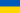  Республіка Македонія: Національне свято Республіки Македонія. День республіки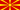 В Гаяні  — День свободи.РелігійніДень святого пророка ІлліПодії216 до н. е. — у битві під Каннами карфагенський полководець Ганнібал  розгромив 80-тисячне римське військо і завдав найважчої поразки Риму за всю історію його існування.47 до н. е. — біля м. Зели Гай Юлій Цезар «прийшов, побачив, переміг» («лат. Veni, vidi, vici») царя Боспорського царства Фарнака ІІ.1377 — через масове сп'яніння московське військо було розбите татарським царевичем Арапшою.1519 — 40-тисячне кримсько-татарське військо Багатур-Салтана розбило у битві під Сокалем 20-тисячне військо литовського гетьмана Костянтина Острозького1560 — в ході Ливонської війни у битві під Ермесом (тепер Ергеме, Латвія) 12 тисяч кінноти Івана Грозного розбили війська Лівонської Конфедерації1727 — російський імператор Петро II видав указ про відновлення виборної посади гетьмана Малоросії. Ліквідація малоросійської колегії та відновлення посади гетьмана були поступками козацтву, послуги якого, у війні з Османською імперією, знову знадобилися Російській імперії, проте, «виборність» перетворена на фікцію, адже у наказі зазначалося, що гетьманом повинен бути обраний Данило Апостол1763 — російська імператриця Катерина II підписала Маніфест рос. «О дозволении всем иностранцам, в Россию въезжающим, поселяться в которых губерниях они пожелают и о дарованных им правах»1776 — відбулась церемонія підписання Декларації незалежності 13 північноамериканських колоній, яка була прийнята 4 липня Континентальним конгресом1791 — у Відні Жан-П'єр Бланшар провів перші успішні випробування  парашута: з повітряної кулі він скинув домашніх тварин.1802 (14 термідора Х року) — Наполеон Бонапарт був проголошений довічним Першим консулом.1865 — у видавництві Макміллана вийшло перше видання книги Льюїса Керрола «Пригоди Аліси в країні Чудес».1887 — Ровелл Ходж запатентував колючий дріт.1909 — на озброєння армії США прийнятий перший військовий літак, побудований братами Райт1914 — Перша світова війна: Королівство Італія оголосило про свій нейтралітет в європейському конфлікті. — Імперська армія Німеччини вдерлась до Люксембурґа — у Львові українські політичні партії об'єдналися в Головну українську раду. — створено Бойову управу українських січових стрільців — організаційно-координаційний центр легіону Українських січових стрільців.1916 — в Москві заснований завод АМО (нинішній ЗіЛ).1917 — вперше була здійснена посадка літака «Сопвіч» на палубу корабля британських військово-морських сил «Furious».1918 — Гетьман України Павло Скоропадський затвердив закон про створення фонду Національної бібліотеки Української держави.1918 — британський експедиційний корпус висадився в Архангельську.1919 — повертаючись в Україну, загинув в авіакатастрофі під Ратибором (Сілезія) Дмитро Вітовський.1930 — на навчаннях Московського військового округу вперше висаджений повітряний десант. Згодом цей день став відзначатися в СРСР, а тепер у Росії як День повітрянодесантних військ. З 1992 року цей день відзначається, як День Аеромобільних військ України.1933 — став до ладу Біломорсько-Балтійський канал (першопочаткова назва — «Біломорсько-Балтійський канал імені Сталіна», відоміший за скороченням «Біломорканал»). Збудований у рекордно короткий термін, за 1 рік і 9 місяців, руками в'язнів ГУЛАГу. За різними даними, під час будівництва померло до 200 тисяч робітників.1939 — Альберт Ейнштейн надіслав президенту США Франкліну Рузвельту листа, в якому поінформував про роботу нацистських фізиків із створення атомної зброї та закликав розпочати в США дослідну програму.1940 — Верховна Рада СРСР ухвалила закон про перетворення Молдавської АРСР у складі УРСР на окрему Молдавську РСР (до її складу увійшла більша частина щойно приєднаної до СРСР Бессарабії)1940 — Верховна Рада СРСР ухвалила закон про включення Північної Буковини, а також Хотинського, Акерманського та Ізмаїльського повітів Бессарабії, які від Королівства Румунія перейшли до СРСР, до складу УРСР.1940 — бригадний генерал Шарль де Голль, який після капітуляції Французької республіки залишив країну, із Лондона закликав усіх патріотів продовжувати збройну боротьбу з нацистською Німеччиною.1941 — на територію СРСР увійшли перші італійські війська.1943 — відбулося повстання і втеча ув'язнених у концентраційному таборі «Треблінка». Знищено крематорій. Більш двохсот утікачів були убиті або повернуті до табору.1945 — завершилася Потсдамська конференція.1949 — академік В. Філатов у клініці Українського експериментального інституту очних хвороб в Одесі зробив тисячну операцію з пересадки рогівки.1953 — у Києві відкрито дитячу залізницю.1970 — у Белфасті британська армія вперше застосувала гумові кулі проти північних ірландців.1989 — трагедія на Київському головпоштамті, внаслідок якої загинуло 11 людей.1990 — о 14:00 за місцевим часом іракські війська напали на Кувейт.1990 — У Дніпропетровську розпочалися Дні козацької слави, присвячені 500 річчю українського козацтва.1991 — Сполучені Штати Америки визнали незалежність Латвії, Литви та Естонії.1999 — збройні загони на чолі з Шамілем Басаєвим і Хаттабом перейшли на територію Дагестану; початок другої чеченської війни.2001 — генерал Радіслав Крстіч, командувач дринського корпусу армії боснійських сербів, засуджений Гаазьким трибуналом до ув'язнення на строк 46 років за геноцид мусульман у Сребрениці (Боснія і Герцеговина) в липні 1995 року2005 — катастрофа літака Airbus A340 французьких авіаліній в аеропорту Торонто. Без жертв.2006 — в Йоганнесбургу (ПАР) уперше за останні 25 років випав сніг2009 — 15 осіб загинуло у авіакатастрофі Merpati Nusantara Airlines Flight 9760 в індонезійській провінції Папуа2014 — суд Тбілісі заочно арештував екс-президента Михаїла Саакашвілі у справі перевищення службових повноважень[1]2017 — у США вступив у силу прийнятий обома палатами Конгресу Закон № 3364 про протидію агресії Росії, КНДР та ІрануНародились[ред. | ред. код]Дивись також Категорія:Народились 2 серпня1627 — Самюел ван Хогстратен, нідерландський (голландський) художник,  гравер, письменник, теоретик мистецтва.1733 — Михайло Щербатов, князь, громадський і державний діяч, історик і  публіцист.  Автор 15-томної «Історії Російської від найдавніших часів» і памфлету «Про пошкодження звичаїв у Росії»1820 — Джон Тіндаль, видатний ірландський фізик, вперше детально дослідив розсіювання сонячного світла атмосферою, пояснив блакитний колір неба.1834 — Фредерік Бартольді, французький скульптор 19 століття. Автор скульптури «Свободи» в гавані міста Нью-Йорк.1835 — Еліша Грей, американський винахідник, що спізнився запатентувати телефон (його на декілька годин випередив Олександр Белл)1872 — Володимир Тарновський, «батько» радянського червонця. Колишній банкір-мільйонер1888 — Кость Буревій, український поет, драматург, публіцист, есер, член Центральної Ради (розстріляний комуністами 15 грудня 1934 року)1924 — Олександр Хмельницький, український живописець1932 — Пітер О'Тул, британський актор ірландського походження, відомий за фільмами «Як вкрасти мільйон», «Калігула», «Останній імператор».1934 — Валерій Биковський, льотчик-космонавт1993 — Нігоян Сергій Гагікович, учасник і один із бійців 3-ї сотні Самооборони Майдану, вбитий під час протистояння на вулиці Грушевського в Києві.1945 — Мовсесян Георгій Вікторович, радянський композитор вірменського походженя, народжений в сім'ї харківських акторів.Померли1079 — Роман Святославич, Тмутороканський князь.1788 — Томас Гейнсборо, англійський художник на зламі епох бароко, рококо, класицизму.1799 — Жак-Етьєнн Монгольф'є, архітектор, молодший з двох братів Монгольф'є, винахідників «монгольф'єрів»; 1783 року брати Монгольф'є піднялися в повітря на повітряній кулі, наповненій гарячим повітрям.1921 — Енріко Карузо, італійський оперний співак1922 — Александер Грем Белл, американський вчений, винахідник телефону1923 — Воррен Гардінг, 29-й президент США з 1921 по 1923, зорганізував допомогу УСРР під час першого більшовицького голодомору1936 — Луї Блеріо, французький винахідник і авіатор, який на літаку власної конструкції першим перетнув Ла-Манш 25 липня 1909.1945 — П'єтро Масканьї, італійський оперний композитор, представник  веризму.1955 — Воллес Стівенс, американський поет, німецько-голландського походження. Лауреат Пулітцерівської премії (1955)1961 — Білецький Олександр Іванович, український літературознавець.  Батько Андрія і Платона Білецьких.1994 — Люсіль Спенн, американська співачка.1997 — Вільям Сьюард Берроуз, американський письменник з «покоління бітників»